2020 AIoT 국제전시회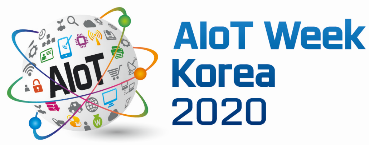  (AIoT Korea Exhibition 2020)2020. 9. 16(수)~9. 18(금) / COEX 1층 Hall A※ 접수방법 : 신청서 작성 후 메일 또는 Fax(02-881-5444) 송부※ 입금계좌 : 하나은행 183-910024-19304  예금주 : 케이훼어스㈜※ 참가비 납입기한 : 1차 / 참가계약서 제출 후 7일 이내, 계약금(50%) 납부	          2차 / 2020년 8월 7일까지 잔금(50%) 납부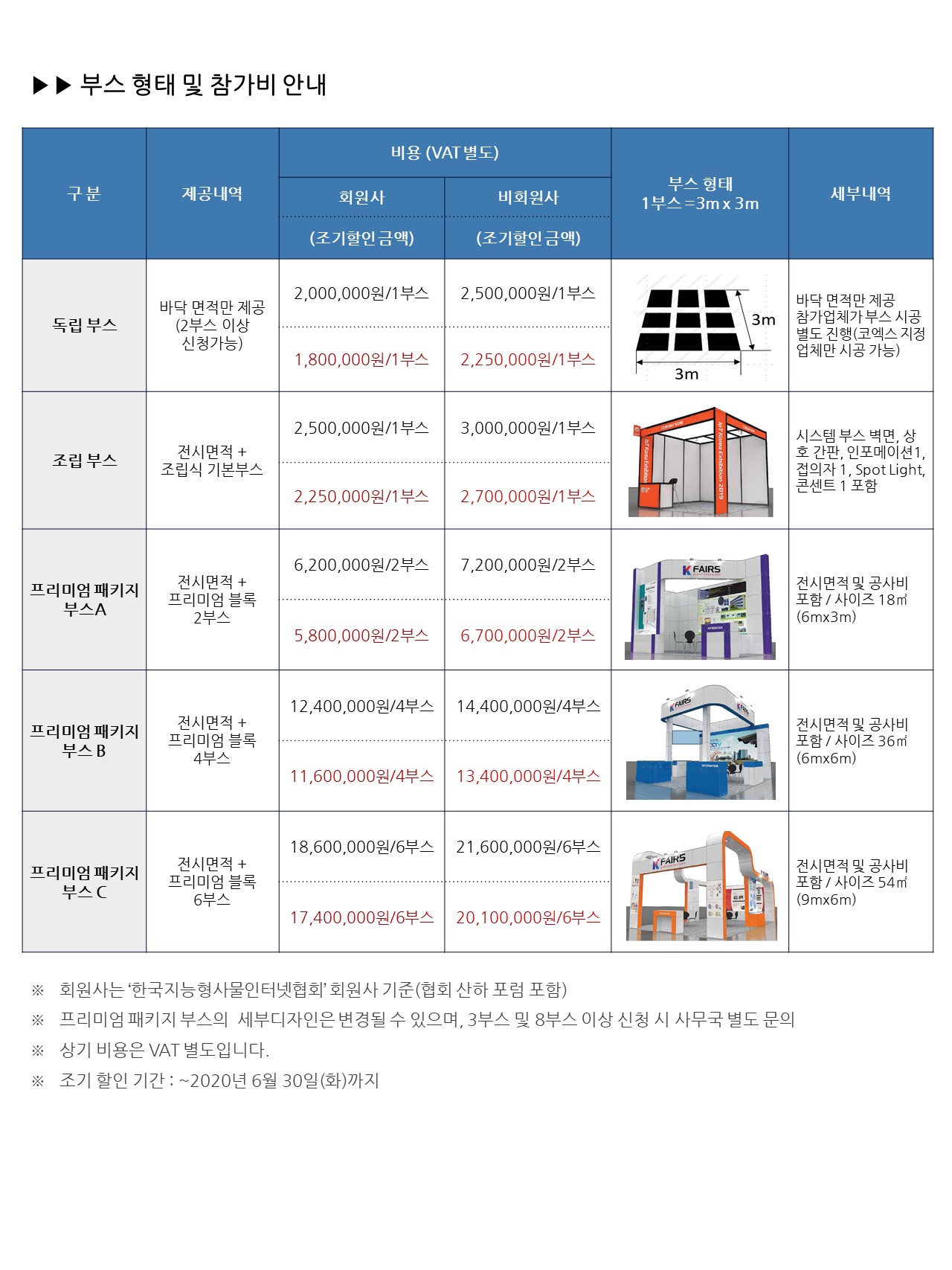 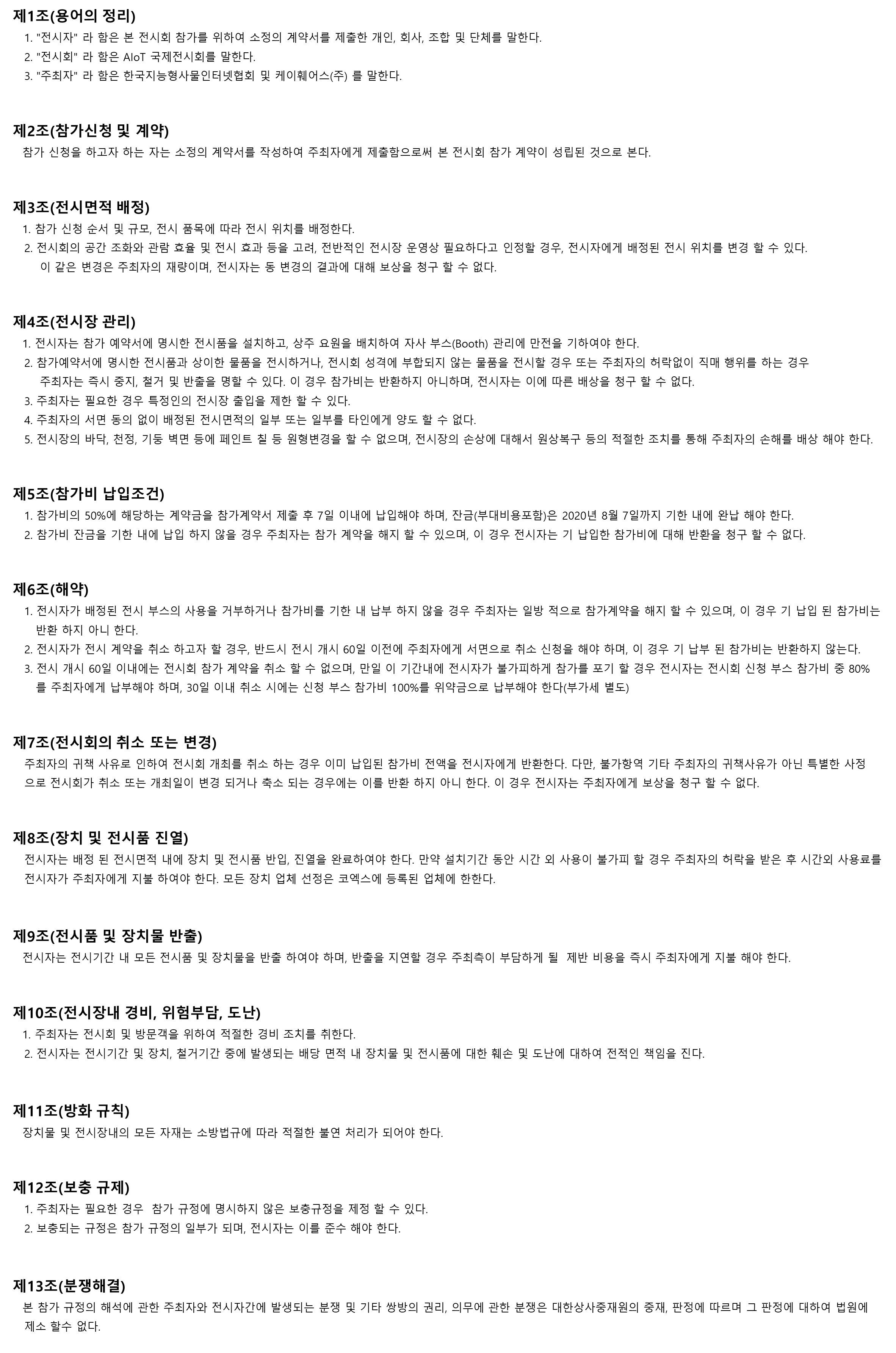 1. 참가업체 정보1. 참가업체 정보회  사  명국      문회  사  명영      문대  표  자사업자번호사업자번호주       소 우편번호 (          )  우편번호 (          )  우편번호 (          )  우편번호 (          )  우편번호 (          )  우편번호 (          )  우편번호 (          )  우편번호 (          )  우편번호 (          ) 전       화팩        스팩        스홈 페 이 지 www. www. www. www. www. www. www. www. www.담 당 자소속 및 직위소속 및 직위이   메   일휴   대   폰휴   대   폰2. 부스형태 및 참가비 안내2. 부스형태 및 참가비 안내2. 부스형태 및 참가비 안내※부가세 별도※부가세 별도※ 1부스(3m x 3m) 신청 기준이며, 참가신청 기본단위는 조립부스 1부스 이상 / 독립부스, 프리미엄부스 2부스 이상임,※ 1부스(3m x 3m) 신청 기준이며, 참가신청 기본단위는 조립부스 1부스 이상 / 독립부스, 프리미엄부스 2부스 이상임,※ 1부스(3m x 3m) 신청 기준이며, 참가신청 기본단위는 조립부스 1부스 이상 / 독립부스, 프리미엄부스 2부스 이상임,※ 1부스(3m x 3m) 신청 기준이며, 참가신청 기본단위는 조립부스 1부스 이상 / 독립부스, 프리미엄부스 2부스 이상임,※ 1부스(3m x 3m) 신청 기준이며, 참가신청 기본단위는 조립부스 1부스 이상 / 독립부스, 프리미엄부스 2부스 이상임,※ 회원사는 한국지능형사물인터넷협회 회원 기준※ 회원사는 한국지능형사물인터넷협회 회원 기준※ 회원사는 한국지능형사물인터넷협회 회원 기준※ 회원사는 한국지능형사물인터넷협회 회원 기준※ 회원사는 한국지능형사물인터넷협회 회원 기준3. 부스 신청 내역                                                           ※부가세 별도3. 부스 신청 내역                                                           ※부가세 별도3. 부스 신청 내역                                                           ※부가세 별도3. 부스 신청 내역                                                           ※부가세 별도3. 부스 신청 내역                                                           ※부가세 별도구 분신 청 내 역신 청 내 역금 액금 액▪ 독립부스부스원▪ 조립부스부스원▪ 프리미엄 패키지부스( ___타입)부스원▪ 부가세 (10%)원▪ 합계원4. 주요 전시 품목 소개4. 주요 전시 품목 소개4. 주요 전시 품목 소개4. 주요 전시 품목 소개4. 주요 전시 품목 소개신청일2020년월일일성  명서  명(인)